		Technische Daten und Fakten zu Rulantica. Neben 25 Wasserattraktionen, darunter 17 Wasserrutschen, versteckt sich hinter den Kulissen der Wasser-Erlebniswelt eine innovative Technikmaschinerie. Gebäudeleitsysteme:	4 Systeme zur Kontrolle der Heizung, Lüftung, Kühlung, Visualisierung der Badewassertechnik, Überwachung aller Duschen und Visualisierung des Lichtmanagements und der MedientechnikWasserkreisläufe:		10 Kreisläufe				4386 m³ Badewasser in BewegungBadewassertechnik:		Herzstück von Rulantica11 Kreisläufe, davon 10 Kreisläufe mit drucklosen Filtern, 1 Drucksandfilter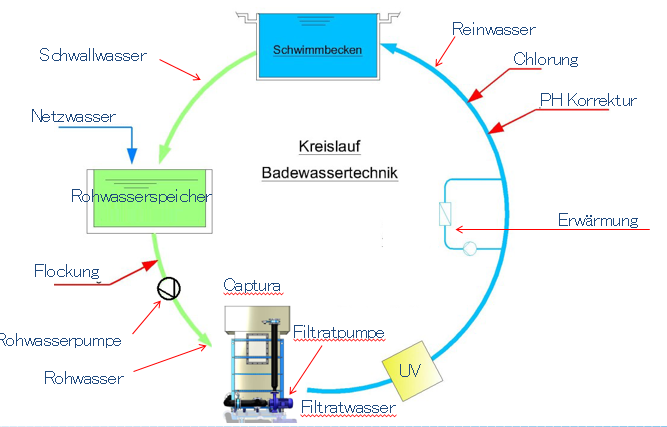 Lüftungsanlagen:	insgesamt 29, davon 19 große (5.000 – 65.000 m³/h)6 Lüftungsgeräte zum be- und entlüften mit jeweils 65.000 m³/hangestrebte Raumtemperatur: 32 – 34 GradEnergieversorgung:		2 Spitzenlastkessel 				jeweils 1,95 Megawatt Leistung	Versorgung von Rulantica und Hotel KrønasårBlockheizkraftwerke:		2 Stück bei Rulantica (gesamt 4 BHKWs)				15,5 Mio. Kilowattstunden im Jahrentspricht Jahresbedarf von 4.200 – 5.600 HaushalteRulantica eröffnet am 28.11.2019. Tägliche Öffnungszeiten von 10 – 22 Uhr (ab 9 Uhr für Gäste der Europa-Park Hotels). Begrenzte Kapazität. Der Eintritt in die Wasserwelt kann in der Regel nur nach vorherigem Online-Ticketkauf unter tickets.rulantica.de erfolgen. Infoline: 07822 / 77 66 55. Aktuelle Informationen sowie Eintrittspreise unter rulantica.de.